Podpis i pieczęć osoby upoważnionej do reprezentowania Wykonawcy………………………………………………………..………………………………………………………..ProgramINFRASTARtINFORMACJA NT. WARTOŚCI WSKAŹNIKÓW OSIĄGNIETYCH W DANYM ROKU KALENDARZOWYMINFORMACJA NT. WARTOŚCI WSKAŹNIKÓW OSIĄGNIETYCH W DANYM ROKU KALENDARZOWYMINFORMACJA NT. WARTOŚCI WSKAŹNIKÓW OSIĄGNIETYCH W DANYM ROKU KALENDARZOWYM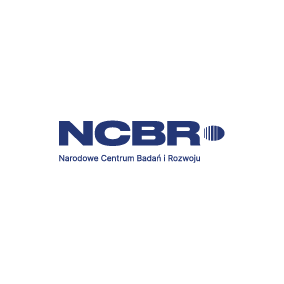 Rok kalendarzowyRRRRRRRRRRRRRRRROkres sprawozdawczyodRRRR.MM.DDdoRRRR.MM.DDA.INFORMACJE O PROJEKCIEA.INFORMACJE O PROJEKCIEA.INFORMACJE O PROJEKCIEA.INFORMACJE O PROJEKCIEA.INFORMACJE O PROJEKCIENumer umowyAkronim projektu/ jeśli dotyczyOkres realizacji projektu odDD.MM.RRRRdoDD.MM.RRRRTytuł projektuSłowa kluczoweB. INFORMACJE O WYKONAWCYB. INFORMACJE O WYKONAWCYB. INFORMACJE O WYKONAWCYB. INFORMACJE O WYKONAWCYB. INFORMACJE O WYKONAWCYStatus w projekcieNazwa podmiotuNazwa podmiotuNazwa skróconaRodzaj podmiotuWykonawca /Lider konsorcjumWspółwykonawca  2Współwykonawca  3Współwykonawca  ..C. KIEROWNIK PROJEKTU C. KIEROWNIK PROJEKTU C. KIEROWNIK PROJEKTU C. KIEROWNIK PROJEKTU C. KIEROWNIK PROJEKTU Imię:Imię:Nazwisko:Nazwisko:Stopień/tytuł naukowy:Stopień/tytuł naukowy:Miejsce zatrudnienia:Miejsce zatrudnienia:Nr telefonu:Nr telefonu:E-mail:E-mail:D. WSKAŹNIKID. WSKAŹNIKID. WSKAŹNIKID. WSKAŹNIKID. WSKAŹNIKID. WSKAŹNIKID.1. WSKAŹNIKI PRODUKTUD.1. WSKAŹNIKI PRODUKTUD.1. WSKAŹNIKI PRODUKTUD.1. WSKAŹNIKI PRODUKTUD.1. WSKAŹNIKI PRODUKTUD.1. WSKAŹNIKI PRODUKTUD.1.1. Wykonawca/Lider konsorcjum(nazwa Wnioskodawcy/Lidera konsorcjum)(nazwa Wnioskodawcy/Lidera konsorcjum)(nazwa Wnioskodawcy/Lidera konsorcjum)(nazwa Wnioskodawcy/Lidera konsorcjum)(nazwa Wnioskodawcy/Lidera konsorcjum)Nazwa wskaźnikaJednostka miaryWartość bazowaWartość docelowaWartość uzyskana w roku kalendarzowymWartość narastająco od początku realizacji projektuLiczba dofinansowanych infrastruktur B+Rszt.D.1.2. Współwykonawca 1 (jeśli dotyczy)(nazwa członka konsorcjum)(nazwa członka konsorcjum)(nazwa członka konsorcjum)(nazwa członka konsorcjum)(nazwa członka konsorcjum)Nazwa wskaźnikaJednostka miaryWartość bazowaWartość docelowaWartość uzyskana w roku kalendarzowymWartość narastająco od początku realizacji projektuLiczba dofinansowanych infrastruktur B+Rszt.D.1.3. Ogółem dla projektuD.1.3. Ogółem dla projektuD.1.3. Ogółem dla projektuD.1.3. Ogółem dla projektuD.1.3. Ogółem dla projektuD.1.3. Ogółem dla projektuNazwa wskaźnikaJednostka miaryWartość bazowaWartość docelowaWartość uzyskana w roku kalendarzowymWartość narastająco od początku realizacji projektuLiczba dofinansowanych infrastruktur B+Rszt.D.2. WSKAŹNIKI REZULTATU BEZPOŚREDNIEGOD.2. WSKAŹNIKI REZULTATU BEZPOŚREDNIEGOD.2. WSKAŹNIKI REZULTATU BEZPOŚREDNIEGOD.2. WSKAŹNIKI REZULTATU BEZPOŚREDNIEGOD.2. WSKAŹNIKI REZULTATU BEZPOŚREDNIEGOD.2. WSKAŹNIKI REZULTATU BEZPOŚREDNIEGOD.2.1. Wykonawca/Lider konsorcjum(nazwa Wnioskodawcy/Lidera konsorcjum)(nazwa Wnioskodawcy/Lidera konsorcjum)(nazwa Wnioskodawcy/Lidera konsorcjum)(nazwa Wnioskodawcy/Lidera konsorcjum)(nazwa Wnioskodawcy/Lidera konsorcjum)Nazwa wskaźnikaJednostka miaryWartość bazowaWartość docelowaWartość uzyskana w roku kalendarzowymWartość narastająco od początku realizacji projektuLiczba podmiotów zewnętrznych korzystających ze wspartej infrastruktury B+RSzt. Wartość przychodów z tytułu współpracy z podmiotami zewnętrznymi przywykorzystaniu wspartej infrastruktury B+RZł.Liczba wspólnych projektów realizowanych z podmiotami zewnętrznymi na wspartejinfrastrukturze B+RSzt.Wartość przychodów z tytułu współpracy z zagranicznymi podmiotami zewnętrznymiprzy wykorzystaniu wspartej infrastruktury B+RZł.Liczba zagranicznych podmiotów zewnętrznych realizujących badania z wykorzystaniem wspartej infrastruktury B+RSzt.Liczba wspólnych projektów realizowanych z zagranicznymi podmiotami zewnętrznymi na wspartej infrastrukturze B+RSzt.Liczba przeszkolonych osób w zakresie profesjonalizacji zarządzania infrastrukturąB+RSzt.D.2.2. Współwykonawca 1 (jeśli dotyczy)(nazwa członka konsorcjum)(nazwa członka konsorcjum)(nazwa członka konsorcjum)(nazwa członka konsorcjum)(nazwa członka konsorcjum)Nazwa wskaźnikaJednostka miaryWartość bazowaWartość docelowaWartość uzyskana w roku kalendarzowymWartość narastająco od początku realizacji projektuLiczba podmiotów zewnętrznych korzystających ze wspartej infrastruktury B+RSzt. Wartość przychodów z tytułu współpracy z podmiotami zewnętrznymi przywykorzystaniu wspartej infrastruktury B+RZł.Liczba wspólnych projektów realizowanych z podmiotami zewnętrznymi na wspartejinfrastrukturze B+RSzt.Wartość przychodów z tytułu współpracy z zagranicznymi podmiotami zewnętrznymiprzy wykorzystaniu wspartej infrastruktury B+RZł.Liczba zagranicznych podmiotów zewnętrznych realizujących badania z wykorzystaniem wspartej infrastruktury B+RSzt.Liczba wspólnych projektów realizowanych z zagranicznymi podmiotami zewnętrznymi na wspartej infrastrukturze B+RSzt.Liczba przeszkolonych osób w zakresie profesjonalizacji zarządzania infrastrukturąB+RSzt.D.2.3. Ogółem dla projektuD.2.3. Ogółem dla projektuD.2.3. Ogółem dla projektuD.2.3. Ogółem dla projektuD.2.3. Ogółem dla projektuD.2.3. Ogółem dla projektuNazwa wskaźnikaJednostka miaryWartość bazowaWartość docelowaWartość uzyskana w roku kalendarzowymWartość narastająco od początku realizacji projektuLiczba podmiotów zewnętrznych korzystających ze wspartej infrastruktury B+RSzt. Wartość przychodów z tytułu współpracy z podmiotami zewnętrznymi przywykorzystaniu wspartej infrastruktury B+RZł.Liczba wspólnych projektów realizowanych z podmiotami zewnętrznymi na wspartejinfrastrukturze B+RSzt.Wartość przychodów z tytułu współpracy z zagranicznymi podmiotami zewnętrznymiprzy wykorzystaniu wspartej infrastruktury B+RZł.Liczba zagranicznych podmiotów zewnętrznych realizujących badania z wykorzystaniem wspartej infrastruktury B+RSzt.Liczba wspólnych projektów realizowanych z zagranicznymi podmiotami zewnętrznymi na wspartej infrastrukturze B+RSzt.Liczba przeszkolonych osób w zakresie profesjonalizacji zarządzania infrastrukturąB+RSzt.D.3. WSKAŹNIKI WPŁYWUD.3. WSKAŹNIKI WPŁYWUD.3. WSKAŹNIKI WPŁYWUD.3. WSKAŹNIKI WPŁYWUD.3. WSKAŹNIKI WPŁYWUD.3. WSKAŹNIKI WPŁYWUD.3.1. Wykonawca/Lider konsorcjum(nazwa Wnioskodawcy/Lidera konsorcjum)(nazwa Wnioskodawcy/Lidera konsorcjum)(nazwa Wnioskodawcy/Lidera konsorcjum)(nazwa Wnioskodawcy/Lidera konsorcjum)(nazwa Wnioskodawcy/Lidera konsorcjum)Nazwa wskaźnikaJednostka miaryWartość bazowaWartość docelowaWartość uzyskana w roku kalendarzowymWartość narastająco od początku realizacji projektuLiczba wspólnych projektów realizowanych z podmiotami zewnętrznymi na wspartejinfrastrukturze B+R OGÓŁEMszt.Wartość przychodów z tytułu współpracy z podmiotami zewnętrznymi przywykorzystaniu wspartej infrastruktury B+R OGÓŁEMZł.D.3.2. Współwykonawca 1 (jeśli dotyczy)(nazwa członka konsorcjum)(nazwa członka konsorcjum)(nazwa członka konsorcjum)(nazwa członka konsorcjum)(nazwa członka konsorcjum)Nazwa wskaźnikaJednostka miaryWartość bazowaWartość docelowaWartość uzyskana w roku kalendarzowymWartość narastająco od początku realizacji projektuLiczba wspólnych projektów realizowanych z podmiotami zewnętrznymi na wspartejinfrastrukturze B+R OGÓŁEMszt.Wartość przychodów z tytułu współpracy z podmiotami zewnętrznymi przywykorzystaniu wspartej infrastruktury B+R OGÓŁEMZł.D.3.3. Ogółem dla projektuD.3.3. Ogółem dla projektuD.3.3. Ogółem dla projektuD.3.3. Ogółem dla projektuD.3.3. Ogółem dla projektuD.3.3. Ogółem dla projektuNazwa wskaźnikaJednostka miaryWartość bazowaWartość docelowaWartość uzyskana w roku kalendarzowymWartość narastająco od początku realizacji projektuLiczba wspólnych projektów realizowanych z podmiotami zewnętrznymi na wspartejinfrastrukturze B+R OGÓŁEMszt.Wartość przychodów z tytułu współpracy z podmiotami zewnętrznymi przywykorzystaniu wspartej infrastruktury B+R OGÓŁEMZł.